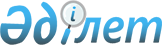 Аудандық мәслихаттың 2019 жылғы 25 желтоқсандағы № 258 "2020-2022 жылдарға арналған Ырғыз аудандық бюджетін бекіту туралы" шешіміне өзгерістер мен толықтырулар енгізу туралыАқтөбе облысы Ырғыз аудандық мәслихатының 2020 жылғы 9 сәуірдегі № 302 шешімі. Ақтөбе облысының Әділет департаментінде 2020 жылғы 10 сәуірде № 7044 болып тіркелді
      Қазақстан Республикасының 2008 жылғы 4 желтоқсандағы Бюджет Кодексінің 9, 106 баптарына, Қазақстан Республикасының 2001 жылғы 23 қаңтардағы "Қазақстан Республикасындағы жергілікті мемлекеттік басқару және өзін-өзі басқару туралы" Заңының 6 бабына сәйкес, Ырғыз аудандық мәслихаты ШЕШІМ ҚАБЫЛДАДЫ:
      1. Аудандық мәслихаттың 2019 жылғы 25 желтоқсандағы № 258 "2020-2022 жылдарға арналған Ырғыз аудандық бюджетін бекіту туралы" (нормативтік құқықтық актілердің мемлекеттік тіркеу Тізілімінде № 6619 тіркелген, 2019 жылы 31 желтоқсанда Қазақстан Республикасы нормативтік құқықтық актілерінің эталондық бақылау банкінде электрондық түрде жарияланған) шешіміне мынадай өзгерістер мен толықтырулар енгізілсін:
      1-тармақта:
      1) тармақшасында:
      кірістер "6 192 612,4" сандары "5 961 371,4" сандарымен ауыстырылсын;
      оның ішінде:
      трансферттер түсімі "5 698 479,4" сандары "5 467 238,4" сандарымен ауыстырылсын;
      2) тармақшасында:
      шығындар "6 294 493" сандары "6 571 425,2" сандарымен ауыстырылсын;
      3) тармақшасында:
      таза бюджеттік кредиттеу "50 803" сандары "332 651" сандарымен ауыстырылсын;
      бюджеттік кредиттер "63 624" сандары "345 472" сандарымен ауыстырылсын;
      5) тармақшасында:
      бюджет тапшылығы (профициті) "-152 683,6" сандары "- 942 704,8" сандарымен ауыстырылсын;
      6) тармақшасында:
      бюджет тапшылығын қаржыландыру (профицитін пайдалану) "152 683,6" сандары "942 704,8" сандарымен ауыстырылсын;
      қарыздар түсімі "63 624" сандары "853 645,2" сандарымен ауыстырылсын;
      6-тармақта:
      екінші абзацта: 
      "78 000" сандары "79 407" сандарымен ауыстырылсын;
      мынадай мазмұндағы 7- 1 тармақпен толықтырылсын:
      "Аудандық бюджетте жұмыспен қамтудың Жол картасы шеңберінде шараларды қаржыландыру үшін 790 021,2 мың теңге қарыздар түсімі көзделсін.
      Аталған қарыздар түсімі сомаларын бөлу аудан әкімдігі қаулысы негізінде айқындалады.".
      8-тармақта:
      үшінші абзацта: 
      "10 045" сандары "3 345" сандарымен ауыстырылсын;
      жетінші абзацта: 
      "66 732" сандары "28 421" сандарымен ауыстырылсын;
      жиырма екінші абзац алынып тасталсын; 
      жиырма бесінші абзац алынып тасталсын; 
      мынадай мазмұндағы абзацтармен толықтырылсын:
      "халықтың әлеуметтік осал топтарының балалары үшін қашықтықтан оқытуды ұйымдастыруға- 19 840 мың теңге;
      төтенше жағдай кезеңінде халықтың жекелеген санаттарын азық-түлік-тұрмыстық жиынтығымен қамтамасыз етуге- 18 600 мың теңге.".
      2. Көрсетілген шешімнің 1 қосымшасы осы шешімнің қосымшасына сәйкес жаңа редакцияда жазылсын.
      3. "Ырғыз аудандық мәслихатының аппараты" мемлекеттік мекемесі заңнамада белгіленген тәртіппен осы шешімді Ақтөбе облысының Әділет департаментінде мемлекеттік тіркеуді қамтамасыз етсін.
      4. Осы шешім 2020 жылғы 1 қаңтардан бастап қолданысқа енгізіледі. 2020 жылға арналған Ырғыз аудандық бюджеті
					© 2012. Қазақстан Республикасы Әділет министрлігінің «Қазақстан Республикасының Заңнама және құқықтық ақпарат институты» ШЖҚ РМК
				
      Ырғыз аудандық 
мәслихатының сессия төрағасы 

И. Сәрсенбаев

      Ырғыз аудандық 
мәслихатының хатшысы 

К. Қосаяқов
Аудандық мәслихаттың 2020 жылғы 9 сәуірдегі № 302 шешіміне қосымшаАудандық мәслихаттың 2019 жылғы 25 желтоқсандағы № 258 шешіміне 1-қосымша
Санаты
Санаты
Санаты
Санаты
Сомасы 
(мың теңге)
Сыныбы
Сыныбы
Сыныбы
Сомасы 
(мың теңге)
Ішкі сыныбы
Ішкі сыныбы
Сомасы 
(мың теңге)
Атауы
Сомасы 
(мың теңге)
1
2
3
4
5
І. Кірістер
5 961 371,4
1
Салықтық түсімдер
484 301
01
Табыс салығы
102 622
1
Корпоративтік табыс салығы
6 633
2
Жеке табыс салығы
95 989
03
Әлеуметтiк салық
153 910
1
Әлеуметтік салық
153 910
04
Меншiкке салынатын салықтар
196 881
1
Мүлiкке салынатын салықтар
196 881
05
Тауарларға, жұмыстарға және қызметтерге салынатын iшкi салықтар
29 588
2
Акциздер
800
3
Табиғи және басқа да ресурстарды пайдаланғаны үшiн түсетiн түсiмдер
27 028
4
Кәсiпкерлiк және кәсiби қызметтi жүргiзгенi үшiн алынатын алымдар
1760
08
Заңдық маңызы бар іс-әрекеттерді жасағаны және (немесе) оған уәкілеттігі бар мемлекеттік органдар немесе лауазымды адамдар құжаттар бергені үшін алынатын міндетті төлемдер
1 300
1
Мемлекеттік баж
1 300
2
Салықтық емес түсiмдер
9 032
01
Мемлекеттік меншіктен түсетін кірістер
6 206
5
Мемлекет меншігіндегі мүлікті жалға беруден түсетін кірістер
6 192
7
Мемлекеттік бюджеттен берілген кредиттер бойынша сыйақы
14
06
Басқа да салықтық емес түсiмдер
2 826
1
Басқа да салықтық емес түсiмдер
2 826
3
Негізгі капиталды сатудан түсетін түсімдер
800
03
Жердi және материалдық емес активтердi сату
800
1
Жерді сату
800
4
Трансферттердің түсімдері
5 467 238,4
02
Мемлекеттiк басқарудың жоғары тұрған органдарынан түсетiн трансферттер
5 467 238,4
1
Төмен тұрған мемлекеттік басқару органдарынан трансферттер
0,4
2
Облыстық бюджеттен түсетiн трансферттер
5 467 238
Функционалдық топ
Функционалдық топ
Функционалдық топ
Функционалдық топ
Функционалдық топ
Сомасы 
(мың теңге)
Кіші функция
Кіші функция
Кіші функция
Кіші функция
Сомасы 
(мың теңге)
Бюджеттік бағдарламалардың әкімшісі
Бюджеттік бағдарламалардың әкімшісі
Бюджеттік бағдарламалардың әкімшісі
Сомасы 
(мың теңге)
Бағдарлама
Бағдарлама
Сомасы 
(мың теңге)
Атауы
Сомасы 
(мың теңге)
1
2
3
4
5
6
ІІ Шығындар
6 571 425,2
01
Жалпы сипаттағы мемлекеттiк қызметтер 
395 911
1
Мемлекеттiк басқарудың жалпы функцияларын орындайтын өкiлдi, атқарушы және басқа органдар
124 307
112
Аудан (облыстық маңызы бар қала) мәслихатының аппараты
23 767
001
Аудан (облыстық маңызы бар қала) мәслихатының қызметін қамтамасыз ету жөніндегі қызметтер
23 267
003
Мемлекеттік органның күрделі шығыстары
500
122
Аудан (облыстық маңызы бар қала) әкімінің аппараты
100 540
001
Аудан (облыстық маңызы бар қала) әкімінің қызметін қамтамасыз ету жөніндегі қызметтер
94 880
003
Мемлекеттік органның күрделі шығыстары
5 660
2
Қаржылық қызмет
19 692
452
Ауданның (облыстық маңызы бар қаланың) қаржы бөлімі
19 692
001
Ауданның (облыстық маңызы бар қаланың) бюджетін орындау және коммуналдық меншігін басқару саласындағы мемлекеттік саясатты іске асыру жөніндегі қызметтер 
18 605
003
Салық салу мақсатында мүлікті бағалауды жүргізу
332
010
Жекешелендіру, коммуналдық меншікті басқару, жекешелендіруден кейінгі қызмет және осыған байланысты дауларды реттеу 
200
018
Мемлекеттік органның күрделі шығыстары
555
5
Жоспарлау және статистикалық қызмет
13 132
453
Ауданның (облыстық маңызы бар қаланың) экономика және бюджеттік жоспарлау бөлімі
13 132
001
Экономикалық саясатты, мемлекеттік жоспарлау жүйесін қалыптастыру және дамыту саласындағы мемлекеттік саясатты іске асыру жөніндегі қызметтер
12 827
004
Мемлекеттік органның күрделі шығыстары
305
9
Жалпы сипаттағы өзге де мемлекеттік қызметтер
238 780
495
Ауданның (облыстық маңызы бар қаланың) сәулет,құрылыс,тұрғын үй-коммуналдық шаруашылығы, жолаушылар көлігі және автомобиль жолдары бөлімі
238 780
001
Жергілікті деңгейде сәулет, құрылыс, тұрғын үй-коммуналдық шаруашылық, жолаушылар көлігі және автомобиль жолдары саласындағы мемлекеттік саясатты іске асыру жөніндегі қызметтер
33 801
003
Мемлекеттік органның күрделі шығыстары
555
032
Ведомстволық бағыныстағы мемлекеттік мекемелер мен ұйымдардың күрделі шығыстары
35 000
113
Төменгі тұрған бюджеттерге берілетін нысаналы ағымдағы трансферттер
169 424
02
Қорғаныс
57 556
1
Әскери мұқтаждар
3 772
122
Аудан (облыстық маңызы бар қала) әкімінің аппараты
3 772
005
Жалпыға бірдей әскери міндетті атқару шеңберіндегі іс-шаралар
3 772
2
Төтенше жағдайлар жөнiндегi жұмыстарды ұйымдастыру
53 784
122
Аудан (облыстық маңызы бар қала) әкімінің аппараты
53 784
006
Аудан (облыстық маңызы бар қала) ауқымындағы төтенше жағдайлардың алдын алу және оларды жою
26 877
007
Аудандық (қалалық) ауқымдағы дала өрттерінің, сондай-ақ мемлекеттік өртке қарсы қызмет органдары құрылмаған елдi мекендерде өрттердің алдын алу және оларды сөндіру жөніндегі іс-шаралар
26 907
04
Бiлiм беру
3 856 982
1
Мектепке дейiнгi тәрбие және оқыту
144 945
464
Ауданның (облыстық маңызы бар қаланың) білім бөлімі
144 945
009
Мектепке дейінгі тәрбие мен оқыту ұйымдарының қызметін қамтамасыз ету
45 363
040
Мектепке дейінгі білім беру ұйымдарында мемлекеттік білім беру тапсырысын іске асыруға
99 582
2
Бастауыш, негізгі орта және жалпы орта білім беру
3 417 542
457
Ауданның (облыстық маңызы бар қаланың) мәдениет, тілдерді дамыту, дене шынықтыру және спорт бөлімі
111 103
017
Балалар мен жасөспірімдерге спорт бойынша қосымша білім беру
111 103
464
Ауданның (облыстық маңызы бар қаланың) білім бөлімі
3 293 439
003
Жалпы білім беру
3 171 754
006
Балаларға қосымша білім беру
121 685
495
Ауданның (облыстық маңызы бар қаланың) сәулет, құрылыс, тұрғын үй-коммуналдық шаруашылығы, жолаушылар көлігі және автомобиль жолдары бөлімі
13 000
059
Бастауыш, негізгі орта және жалпы орта білім беру объектілерін салу және реконструкциялау
13 000
9
Бiлiм беру саласындағы өзге де қызметтер
294 495
464
Ауданның (облыстық маңызы бар қаланың) білім бөлімі
294 495
001
Жергілікті деңгейде білім беру саласындағы мемлекеттік саясатты іске асыру жөніндегі қызметтер
27 861
004
Ауданның (облыстық маңызы бар қаланың) мемлекеттік білім беру мекемелерінде білім беру жүйесін ақпараттандыру
11 250
005
Ауданның (областык маңызы бар қаланың) мемлекеттік білім беру мекемелер үшін оқулықтар мен оқу-әдiстемелiк кешендерді сатып алу және жеткізу
38 406
007
Аудандық (қалалық) ауқымдағы мектеп олимпиадаларын, мектептен тыс іс-шараларды және конкурстарды өткiзу
90
012
Мемлекеттік органның күрделі шығыстары
755
015
Жетім баланы (жетім балаларды) және ата-аналарының қамқорынсыз қалған баланы (балаларды) күтіп-ұстауға қамқоршыларға (қорғаншыларға) ай сайынға ақшалай қаражат төлемі
3 136
023
Әдістемелік жұмыс
16 339
067
Ведомстволық бағыныстағы мемлекеттік мекемелер мен ұйымдардың күрделі шығыстары
48 242
113
Төменгі тұрған бюджеттерге берілетін нысаналы ағымдағы трансферттер
148 416
06
Әлеуметтiк көмек және әлеуметтiк қамсыздандыру
404 296
1
Әлеуметтiк қамсыздандыру
145 694
451
Ауданның (облыстық маңызы бар қаланың) жұмыспен қамту және әлеуметтік бағдарламалар бөлімі
142 198
005
Мемлекеттік атаулы әлеуметтік көмек
142 198
464
Ауданның (облыстық маңызы бар қаланың) білім бөлімі
3 496
030
Патронат тәрбиешілерге берілген баланы (балаларды) асырап бағу
3 496
2
Әлеуметтiк көмек
234 789
451
Ауданның (облыстық маңызы бар қаланың) жұмыспен қамту және әлеуметтік бағдарламалар бөлімі
234 789
002
Жұмыспен қамту бағдарламасы
130108
004
Ауылдық жерлерде тұратын денсаулық сақтау, білім беру, әлеуметтік қамтамасыз ету, мәдениет, спорт және ветеринар мамандарына отын сатып алуға Қазақстан Республикасының заңнамасына сәйкес әлеуметтік көмек көрсету
18 108
007
Жергілікті өкілетті органдардың шешімі бойынша мұқтаж азаматтардың жекелеген топтарына әлеуметтік көмек
42 006
017
Оңалтудың жеке бағдарламасына сәйкес мұқтаж мүгедектердi мiндеттi гигиеналық құралдармен қамтамасыз ету, қозғалуға қиындығы бар бірінші топтағы мүгедектерге жеке көмекшінің және есту бойынша мүгедектерге қолмен көрсететiн тіл маманының қызметтерін ұсыну
11 491
023
Жұмыспен қамту орталықтарының қызметін қамтамасыз ету
33 076
9
Әлеуметтiк көмек және әлеуметтiк қамтамасыз ету салаларындағы өзге де қызметтер
23 813
451
Ауданның (облыстық маңызы бар қаланың) жұмыспен қамту және әлеуметтік бағдарламалар бөлімі
23 813
001
Жергілікті деңгейде халық үшін әлеуметтік бағдарламаларды жұмыспен қамтуды қамтамасыз етуді іске асыру саласындағы мемлекеттік саясатты іске асыру жөніндегі қызметтер 
22 518
011
Жәрдемақыларды және басқа да әлеуметтік төлемдерді есептеу, төлеу мен жеткізу бойынша қызметтерге ақы төлеу
314
021
Мемлекеттік органның күрделі шығыстары
305
067
Ведомстволық бағыныстағы мемлекеттік мекемелер мен ұйымдардың күрделі шығыстары
305
113
Төменгі тұрған бюджеттерге берілетін нысаналы ағымдағы трансферттер
371
07
Тұрғын үй-коммуналдық шаруашылық
685 828,6
1
Тұрғын үй шаруашылығы
257 717
495
Ауданның (облыстық маңызы бар қаланың) сәулет, құрылыс,тұрғын үй-коммуналдық шаруашылығы, жолаушылар көлігі және автомобиль жолдары бөлімі
257 717
007
Коммуналдық тұрғын үй қорының тұрғын үйлерін салу
94 370
033
Инженерлік-коммуникациялық инфрақұрылымды жобалау, дамыту және (немесе) жайластыру
146 547
098
Коммуналдық тұрғын үй қорының тұрғын үйлерін сатып алу
16 800
2
Коммуналдық шаруашылық
420 101,6
495
Ауданның (облыстық маңызы бар қаланың) сәулет, құрылыс,тұрғын үй-коммуналдық шаруашылығы, жолаушылар көлігі және автомобиль жолдары бөлімі
420 101,6
016
Сумен жабдықтау және су бұру жүйесінің жұмыс істеуі
14 000
018
Қаланы және елді мекендерді абаттандыруды дамыту
73 543
027
Ауданның (облыстық маңызы бар қаланың) коммуналдық меншігіндегі газ жүйелерін пайдалануды ұйымдастыру
69 683,6
058
Ауылдық елді мекендердегі сумен жабдықтау және су бұру жүйелерін дамыту
262 875
3
Елді- мекендерді көркейту
8 010
495
Ауданның (облыстық маңызы бар қаланың) сәулет, құрылыс,тұрғын үй-коммуналдық шаруашылығы, жолаушылар көлігі және автомобиль жолдары бөлімі
8 010
025
Елді мекендердегі көшелерді жарықтандыру
3 210
031
Елдi мекендердiң санитариясын қамтамасыз ету
4 800
08
Мәдениет, спорт, туризм және ақпараттық кеңістiк
286 455
1
Мәдениет саласындағы қызмет
118 302
457
Ауданның (облыстық маңызы бар қаланың) мәдениет, тілдерді дамыту, дене шынықтыру және спорт бөлімі
118 302
003
Мәдени-демалыс жұмысын қолдау
118 302
2
Спорт
26 301
457
Ауданның (облыстық маңызы бар қаланың) мәдениет, тілдерді дамыту, дене шынықтыру және спорт бөлімі
5 301
009
Аудандық (облыстық маңызы бар қалалық) деңгейде спорттық жарыстар өткiзу
1 010
010
Әртүрлi спорт түрлерi бойынша аудан (облыстық маңызы бар қала) құрама командаларының мүшелерiн дайындау және олардың облыстық спорт жарыстарына қатысуы
4 291
495
Ауданның (облыстық маңызы бар қаланың) сәулет, құрылыс,тұрғын үй-коммуналдық шаруашылығы, жолаушылар көлігі және автомобиль жолдары бөлімі
21 000
021
Спорт объектілерін дамыту
21 000
3
Ақпараттық кеңiстiк
94 416
456
Ауданның (облыстық маңызы бар қаланың) ішкі саясат бөлімі
9 658
002
Мемлекеттік ақпараттық саясат жүргізу жөніндегі қызметтер
9 658
457
Ауданның (облыстық маңызы бар қаланың) мәдениет, тілдерді дамыту, дене шынықтыру және спорт бөлімі
84 758
006
Аудандық (қалалық) кiтапханалардың жұмыс iстеуi
84 222
007
Мемлекеттік тілді және Қазақстан халқының басқа да тілдерін дамыту
536
9
Мәдениет, спорт, туризм және ақпараттық кеңiстiктi ұйымдастыру жөнiндегi өзге де қызметтер
47 436
456
Ауданның (облыстық маңызы бар қаланың) ішкі саясат бөлімі
24014
001
Жергілікті деңгейде ақпарат, мемлекеттілікті нығайту және азаматтардың әлеуметтік сенімділігін қалыптастыру саласында мемлекеттік саясатты іске асыру жөніндегі қызметтер
11 951
003
Жастар саясаты саласында іс-шараларды iске асыру
11 453
006
Мемлекеттік органның күрделі шығыстары
305
032
Ведомстволық бағыныстағы мемлекеттік мекемелер мен ұйымдардың күрделі шығыстары
305
457
Ауданның (облыстық маңызы бар қаланың) мәдениет, тілдерді дамыту, дене шынықтыру және спорт бөлімі
23 422
001
Жергілікті деңгейде мәдениет, тілдерді дамыту, дене шынықтыру және спорт саласында мемлекеттік саясатты іске асыру жөніндегі қызметтер
14 534
014
Мемлекеттік органның күрделі шығыстары
555
032
Ведомстволық бағыныстағы мемлекеттік мекемелер мен ұйымдардың күрделі шығыстары
5 465
113
Төменгі тұрған бюджеттерге берілетін нысаналы ағымдағы трансферттер
2 868
10
Ауыл, су, орман, балық шаруашылығы, ерекше қорғалатын табиғи аумақтар, қоршаған ортаны және жануарлар дүниесін қорғау, жер қатынастары
109 382
1
Ауыл шаруашылығы
81 240
462
Ауданның (облыстық маңызы бар қаланың) ауыл шаруашылығы бөлімі
16 479
001
Жергілікті деңгейде ауыл шаруашылығы саласындағы мемлекеттік саясатты іске асыру жөніндегі қызметтер 
15 924
006
Мемлекеттік органның күрделі шығыстары
555
473
Ауданның (облыстық маңызы бар қаланың) ветеринария бөлімі
64 761
001
Жергілікті деңгейде ветеринария саласындағы мемлекеттік саясатты іске асыру жөніндегі қызметтер 
11 938
003
Мемлекеттік органның күрделі шығыстары
305
005
Мал көмінділерінің (биотермиялық шұңқырлардың) жұмыс істеуін қамтамасыз ету
1 442
006
Ауру жануарларды санитарлық союды ұйымдастыру
706
007
Қаңғыбас иттер мен мысықтарды аулауды және жоюды ұйымдастыру
1 997
008
Алып қойылатын және жойылатын ауру жануарлардың, жануарлардан алынатын өнімдер мен шикізаттың құнын иелеріне өтеу
2 000
010
Ауыл шаруашылығы жануарларын сәйкестендіру жөніндегі іс-шараларды өткізу
3 093
011
Эпизоотияға қарсы іс-шаралар жүргізу
43 280
6
Жер қатынастары
16 935
463
Ауданның (облыстық маңызы бар қаланың) жер қатынастары бөлімі
16 935
001
Аудан (областық манызы бар қала) аумағында жер қатынастарын реттеу саласындағы мемлекеттік саясатты іске асыру жөніндегі қызметтер
16 380
007
Мемлекеттік органның күрделі шығыстары
555
9
Ауыл, су, орман, балық шаруашылығы және қоршаған ортаны қорғау мен жер қатынастары саласындағы басқа да қызметтер
11 207
453
Ауданның (облыстық маңызы бар қаланың) экономика және бюджеттік жоспарлау бөлімі
11 207
099
Мамандарға әлеуметтік қолдау көрсету жөніндегі шараларды іске асыру 
11 207
11
Өнеркәсіп, сәулет, қала құрылысы және құрылыс қызметі
5 794
2
Сәулет, қала құрылысы және құрылыс қызметі
5 794
495
Ауданның (облыстық маңызы бар қаланың) сәулет, құрылыс,тұрғын үй-коммуналдық шаруашылығы, жолаушылар көлігі және автомобиль жолдары бөлімі
5 794
005
Аудан аумағының қала құрылысын дамытудың кешенді схемаларын және елді мекендердің бас жоспарларын әзірлеу
5 794
12
Көлiк және коммуникация
221 592,2
1
Автомобиль көлiгi
221 592,2
495
Ауданның (облыстық маңызы бар қаланың) сәулет, құрылыс,тұрғын үй-коммуналдық шаруашылығы, жолаушылар көлігі және автомобиль жолдары бөлімі
221 592,2

 
022
Көлік инфрақұрылымын дамыту
195 092,2
023
Автомобиль жолдарының жұмыс істеуін қамтамасыз ету
25 000
045
Аудандық маңызы бар автомобиль жолдарын және елді-мекендердің көшелерін күрделі және орташа жөндеу
1 500
13
Басқалар
20 047
3
Кәсiпкерлiк қызметтi қолдау және бәсекелестікті қорғау
9 567
469
Ауданның (облыстық маңызы бар қаланың) кәсіпкерлік бөлімі
9 567
001
Жергілікті деңгейде кәсіпкерлікті дамыту саласындағы мемлекеттік саясатты іске асыру жөніндегі қызметтер
9 262
004
Мемлекеттік органның күрделі шығыстары
305
9
Басқалар
10 480
452
Ауданның (облыстық маңызы бар қаланың) қаржы бөлімі
10 480
012
Ауданның (облыстық маңызы бар қаланың) жергілікті атқарушы органының резерві
10 480
14
Борышқа қызмет көрсету
14
1
Борышқа қызмет көрсету
14
452
Ауданның (облыстық маңызы бар қаланың) қаржы бөлімі
14
013
Жергілікті атқарушы органдардың облыстық бюджеттен қарыздар бойынша сыйақылар мен өзге де төлемдерді төлеу бойынша борышына қызмет көрсету
14
15
Трансферттер
527 567,4
1
Трансферттер
527 567,4
452
 Ауданның (облыстық маңызы бар қаланың) қаржы бөлімі
527 567,4
006
Пайдаланылмаған (толық пайдаланылмаған) нысаналы трансферттерді қайтару
42,4
038
Субвенциялар
490 100
054
Қазақстан Республикасының Ұлттық қорынан берілетін нысаналы трансферт есебінен республикалық бюджеттен бөлінген пайдаланылмаған (түгел пайдаланылмаған) нысаналы трансферттердің сомасын қайтару
37 425
IІІ. Таза бюджеттік кредиттеу
332 651
Бюджеттік кредиттер
345 472
6
Әлеуметтiк көмек және әлеуметтiк қамсыздандыру
281 848
9
Әлеуметтiк көмек және әлеуметтiк қамтамасыз ету салаларындағы өзге де қызметтер
281 848
495
Ауданның (облыстық маңызы бар қаланың) сәулет, құрылыс,тұрғын үй-коммуналдық шаруашылығы, жолаушылар көлігі және автомобиль жолдары бөлімі
281 848
088
Жұмыспен қамту жол картасы шеңберінде шараларды қаржыландыру үшін аудандық маңызы бар қаланың, ауылдың, кенттің, ауылдық округтің бюджеттеріне кредит беру
281 848
10
Ауыл, су, орман, балық шаруашылығы, ерекше қорғалатын табиғи аумақтар, қоршаған ортаны және жануарлар дүниесін қорғау, жер қатынастары
63 624
9
Ауыл, су, орман, балық шаруашылығы және қоршаған ортаны қорғау мен жер қатынастары саласындағы өзге де қызметтер
63 624
453
Ауданның (облыстық маңызы бар қаланың) экономика және бюджеттік жоспарлау бөлімі
63 624
006
Мамандарды әлеуметтік қолдау шараларын іске асыру үшін бюджеттік кредиттер
63 624
Санаты
Санаты
Санаты
Санаты
Сомасы 
(мың теңге)
Сыныбы
Сыныбы
Сыныбы
Сомасы 
(мың теңге)
Ішкі сыныбы
Ішкі сыныбы
Сомасы 
(мың теңге)
Атауы
Сомасы 
(мың теңге)
1
2
3
4
5
5
Бюджеттік кредиттерді өтеу
12 821
01
Бюджеттік кредиттерді өтеу
12 821
1
Мемлекеттік бюджеттен берілген бюджеттік кредиттерді өтеу
12 821
Функционалдық топ
Функционалдық топ
Функционалдық топ
Функционалдық топ
Функционалдық топ
Сомасы 
(мың теңге)
Кіші функция
Кіші функция
Кіші функция
Кіші функция
Сомасы 
(мың теңге)
Бюджеттік бағдарламалардың әкімшісі
Бюджеттік бағдарламалардың әкімшісі
Бюджеттік бағдарламалардың әкімшісі
Сомасы 
(мың теңге)
Бағдарлама
Бағдарлама
Сомасы 
(мың теңге)
Атауы
Сомасы 
(мың теңге)
1
2
3
4
5
6
ІV. Қаржы активтерімен жасалатын операциялар бойынша сальдо 
0
Қаржы активтерін сатып алу
0
V. Бюджет тапшылығы (профициті)
-942 704,8
VI. Бюджет тапшылығын қаржыландыру (профицитін пайдалану)
942 704,8
Санаты
Санаты
Санаты
Санаты
Сомасы 
(мың теңге)
Сыныбы
Сыныбы
Сыныбы
Сомасы 
(мың теңге)
Ішкі сыныбы
Ішкі сыныбы
Сомасы 
(мың теңге)
Атауы
Сомасы 
(мың теңге)
1
2
3
4
5
7
Қарыздар түсімдері
853 645,2
01
Мемлекеттік ішкі қарыздар
853 645,2
2
Қарыз алу келісім-шарттары
853 645,2
Функционалдық топ
Функционалдық топ
Функционалдық топ
Функционалдық топ
Функционалдық топ
Сомасы 
(мың теңге)
Кіші функция
Кіші функция
Кіші функция
Кіші функция
Сомасы 
(мың теңге)
Бюджеттік бағдарламалардың әкімшісі
Бюджеттік бағдарламалардың әкімшісі
Бюджеттік бағдарламалардың әкімшісі
Сомасы 
(мың теңге)
Бағдарлама
Бағдарлама
Сомасы 
(мың теңге)
Атауы
Сомасы 
(мың теңге)
1
2
3
4
5
6
16
Қарыздарды өтеу
12 821,5
1
Қарыздарды өтеу
12 821,5
452
Ауданның (облыстық маңызы бар қаланың) қаржы бөлімі
12 821,5
008
Жергілікті атқарушы органның жоғары тұрған бюджет алдындағы борышын өтеу
12 821
021
Жергілікті бюджеттен бөлінген пайдаланылмаған бюджеттік кредиттерді қайтару
0,5
Санаты
Санаты
Санаты
Санаты
Сомасы 
(мың теңге)
Сыныбы
Сыныбы
Сыныбы
Сомасы 
(мың теңге)
Ішкі сыныбы
Ішкі сыныбы
Сомасы 
(мың теңге)
Атауы
Сомасы 
(мың теңге)
1
2
3
4
5
8
Бюджет қаражаттарының пайдаланылатын қалдықтары
101 881,1
01
Бюджет қаражаты қалдықтары
101 881,1
1
Бюджет қаражатының бос қалдықтары
101 881,1